CHAPTER 19ENFORCEMENT AND JURISDICTION(REPEALED)§2300.  Uniform Summons and Complaint(REPEALED)SECTION HISTORYPL 1975, c. 430, §54 (NEW). PL 1975, c. 731, §§75,76 (AMD). PL 1981, c. 679, §56 (AMD). RR 1991, c. 2, §112 (COR). PL 1991, c. 56 (AMD). PL 1991, c. 459, §6 (AMD). PL 1991, c. 549, §13 (AMD). PL 1991, c. 549, §17 (AFF). PL 1991, c. 593, §§1,2 (AMD). PL 1993, c. 349, §§60-62 (AMD). PL 1993, c. 683, §A1 (RP). PL 1993, c. 683, §B5 (AFF). §2301.  Arrested persons given immediate trial; exceptions; bail(REPEALED)SECTION HISTORYPL 1965, c. 326 (AMD). PL 1969, c. 339, §1 (AMD). PL 1975, c. 731, §§76-A (AMD). PL 1977, c. 694, §528 (AMD). PL 1979, c. 573, §§1,2 (AMD). PL 1979, c. 620, §§1-4 (AMD). PL 1981, c. 468, §20 (AMD). PL 1983, c. 480, §A34 (AMD). PL 1983, c. 583, §16 (AMD). PL 1993, c. 683, §A1 (RP). PL 1993, c. 683, §B5 (AFF). §2301-A.  Suspension on nonappearance or nonpayment of fine(REPEALED)SECTION HISTORYPL 1969, c. 339, §2 (NEW). PL 1971, c. 394, §9 (AMD). PL 1975, c. 731, §77 (RPR). PL 1977, c. 694, §529 (AMD). PL 1979, c. 573, §3 (AMD). PL 1979, c. 620, §§5,6 (AMD). PL 1981, c. 679, §§57,58 (AMD). PL 1983, c. 480, §A35 (AMD). PL 1983, c. 583, §17 (AMD). PL 1987, c. 415, §29 (AMD). PL 1987, c. 575 (AMD). PL 1991, c. 459, §7 (AMD). PL 1991, c. 549, §14 (AMD). PL 1991, c. 549, §17 (AFF). PL 1993, c. 683, §A1 (RP). PL 1993, c. 683, §B5 (AFF). §2301-B.  Suspension for failure to appear, answer or pay a fine in a traffic infraction offense(REPEALED)SECTION HISTORYPL 1991, c. 549, §15 (NEW). PL 1991, c. 549, §17 (AFF). PL 1991, c. 733, §9 (AMD). PL 1993, c. 683, §A1 (RP). PL 1993, c. 683, §B5 (AFF). §2302.  Jurisdiction(REPEALED)SECTION HISTORYPL 1973, c. 625, §192 (AMD). PL 1975, c. 430, §55 (AMD). PL 1975, c. 623, §§44-D (AMD). PL 1981, c. 679, §59 (AMD). PL 1985, c. 812, §B7 (AMD). PL 1993, c. 683, §A1 (RP). PL 1993, c. 683, §B5 (AFF). §2302-A.  Three or more infractions a misdemeanor(REPEALED)SECTION HISTORYPL 1975, c. 430, §56 (NEW). PL 1975, c. 731, §78 (RP). §2302-B.  Violation causing personal injury or property damage a misdemeanor(REPEALED)SECTION HISTORYPL 1975, c. 430, §56 (NEW). PL 1975, c. 731, §79 (RP). §2303.  General penalty(REPEALED)SECTION HISTORYPL 1975, c. 430, §57 (RPR). PL 1975, c. 731, §80 (AMD). PL 1993, c. 683, §A1 (RP). PL 1993, c. 683, §B5 (AFF). §2304.  Conviction record to Secretary of State; public record(REPEALED)SECTION HISTORYPL 1975, c. 430, §58 (AMD). PL 1977, c. 696, §219 (AMD). PL 1983, c. 773, §2 (AMD). PL 1993, c. 683, §A1 (RP). PL 1993, c. 683, §B5 (AFF). §2305.  Temporary suspension of operator's license(REPEALED)SECTION HISTORYPL 1967, c. 5 (AMD). PL 1975, c. 430, §59 (AMD). PL 1977, c. 694, §530 (AMD). PL 1979, c. 541, §B35 (AMD). PL 1993, c. 683, §A1 (RP). PL 1993, c. 683, §B5 (AFF). §2306.  Execution of suspension stayed during appeal(REPEALED)SECTION HISTORYPL 1975, c. 430, §60 (NEW). PL 1981, c. 468, §21 (AMD). PL 1981, c. 679, §60 (AMD). PL 1993, c. 683, §A1 (RP). PL 1993, c. 683, §B5 (AFF). The State of Maine claims a copyright in its codified statutes. If you intend to republish this material, we require that you include the following disclaimer in your publication:All copyrights and other rights to statutory text are reserved by the State of Maine. The text included in this publication reflects changes made through the First Regular and First Special Session of the 131st Maine Legislature and is current through November 1. 2023
                    . The text is subject to change without notice. It is a version that has not been officially certified by the Secretary of State. Refer to the Maine Revised Statutes Annotated and supplements for certified text.
                The Office of the Revisor of Statutes also requests that you send us one copy of any statutory publication you may produce. Our goal is not to restrict publishing activity, but to keep track of who is publishing what, to identify any needless duplication and to preserve the State's copyright rights.PLEASE NOTE: The Revisor's Office cannot perform research for or provide legal advice or interpretation of Maine law to the public. If you need legal assistance, please contact a qualified attorney.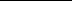 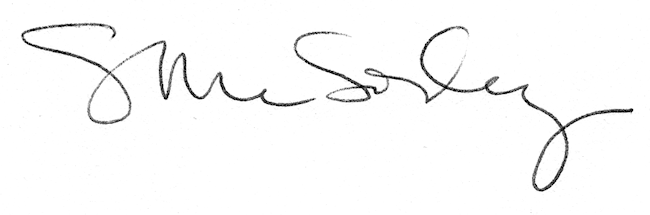 